Volunteer Screening and Supervision Policy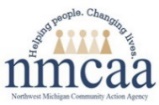 Policy: To ensure the safety and well-being of all children in care, ______________________________will screen volunteers following the Head Start Program Performance Standards and the Licensing Rules for Child Care Centers. Volunteers will not have unsupervised contact with children unless they have completed the childcare background check process or have been added to the Child Information Record by the parent/guardian. Volunteers may include, but are not limited to, the following: ISD staff, mental health consultants, Foster Grandparents, guest speakers, interns, and parents/family members of enrolled children.  ** Parents who spend time in the classroom, outside of regular drop off and pick up times, are considered volunteers and must complete the required screening paperwork. ** Screening Procedures: All supervised volunteers shall receive a public sex offender registry (PSOR) clearance before having any contact with a child in care. Any individual listed on the PSOR is prohibited from having contact with any child in care.ISD and mental health consultants will follow the Volunteer Screening Policy requirements, and when approved by the parent and documented on the Child Information Record, may meet with children alone after signing them out of the classroom.In addition to a PSOR/CCBC clearance, the center will review the Annual Pre-Service Orientation Training-Volunteer forms with the volunteer.  This includes signing the Staff and Volunteer Mandated Reporting Policy acknowledging the following information: The individual is aware that abuse and neglect of children is against the law. The individual has been informed of the center’s policies on child abuse and neglect. The individual knows that all staff and volunteers are required by law to immediately report suspected abuse and neglect to Children’s Protective Services (CPS).The PSOR clearance and APOT must be completed on an annual basis for returning volunteers. The CCBC process must be renewed every five years.A volunteer who has contact with children at least four hours per week for more than two consecutive weeks must be free from communicable tuberculosis (TB). Verification of TB status is required within one year before employment or volunteering. Volunteers are responsible for the cost of their TB test.Copies must be kept on file at the site until the person no longer volunteers at the center.PSOR InstructionsGo to Michigan State Police Sex Offender Registry:  https://www.michigan.gov/msp/0,4643,7-123-1878_24961---,00.htmlClick on “Search the Michigan Sex Offender Registry.”On the next screen, click “Search for Offenders in your Area” at the bottom of the screen.Click on the “Name” tab: type in the name of the volunteer and click on “Search.” Review the results of the search:Individuals without a profile or match on the PSOR may continue the volunteer process.Individuals with a detailed profile on the PSOR must NOT have contact with any child in care.Print a copy of the search screen, regardless of the profile results. INCLUDE the name of the potential volunteer and date the record search was conducted to the printed copy.The United States Department of Justice National Sex Offender Public Website (nsopw.gov) can also be used to meet this requirementVolunteering in the ClassroomVolunteers with children will need to make other arrangements for their care while volunteering. We are unable to allow children not enrolled in that particular classroom to accompany the volunteer.All volunteers shall provide appropriate care and supervision of children at all times. All volunteers shall act in a manner that is conducive to the welfare of children.Volunteer interests shall determine their role in the classroom.Staff shall provide guidance and clear expectations with volunteers to assist them in successfully carrying out assigned duties.Distribution: Original - Post in a place visible to staff and parents, provide a copy to the CCSC   Reference: HSPPS 1302.90 (c), 1302.94 (a)(b); Licensing R 400.8103 (h)(i), R 400.8125, R 400.8128, Cross reference with Volunteer/Substitute Procedure.                                  5/22/23             HS-EHS Team\ADMIN\Procedure Manual\Postings\Volunteer Screening and Supervision Policy 						         	             